      (MODELO DE CARATULA DE TESIS)         Universidad Nacional Mayor de San Marcos                                    Universidad del Perú. Decana de América          Dirección General de Estudios de Posgrado                 Facultad de Medicina        Vicedecanato de Investigación y Posgrado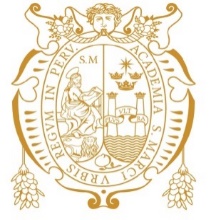  “Título de la Tesis" “………………………………………………………….”TESISPara optar el Grado Académico de Doctor en………………….                      Nombres y apellidos completos (del Autor) ……………………………………………Nombre del Asesor LIMA PERU 2022